Spellings					 Doves   		Date: 10.12.21			To be tested: 17.12.21Group 1 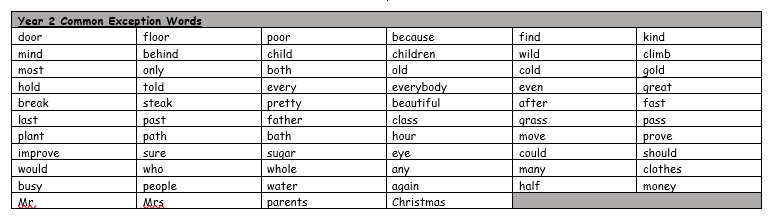 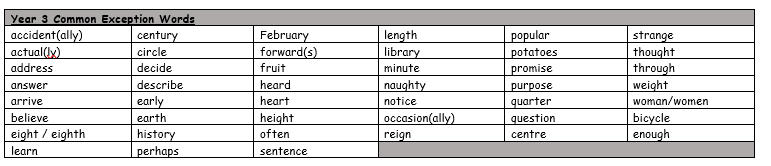 Spellings					 Doves   		Date: 10.12.21			To be tested: 17.12.21Group 2 Spellings					 Doves   		Date: 10.12.21			To be tested: 17.12.21Group 3 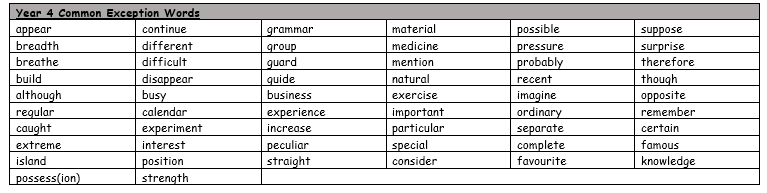 WordhoppedskippedhissingcarryingenjoyinghuggedtalkingWordgardenerbeginninglimitedforgettingpreferredslippedtrippedrippedWordcommittedbeginninglimitedpreferredgardeningoccurredbeginnerforgotten